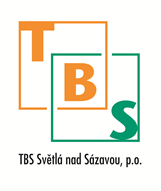 Objednatel:							Dodavatel:TBS Světlá nad Sázavou, p.o.				WashTec Cz, spol. r.o.Rozkoš 749							U Trati 1440/48582 91 Světlá nad Sázavou					100 00 Praha - Strašnice HloubětínIČ: 00042234							IČ: 45313962DIČ: CZ00042234						DIČ: CZ45313962								Světlá nad Sázavou, 17. 4. 2024Objednávka dle OZ §1744Číslo objednávky: 2024/0049Objednáváme u Vás výměnu kartáčů dle cenové nabídky č. NV-146/2024.Cena dohodou: 75.816,- Kč + DPHS pozdravem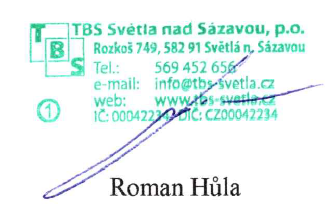 